I confirm that the candidate has demonstrated competence by satisfying all of the criteria for this unit and that I have authenticated the work.Signature of assessor:  _____________________	Name (in block capitals): _____________________	Date:  ______________   Countersignature of qualified assessor (if required) and date:	IV initials (if sampled) and date:		Countersignature of qualified IV (if required) and date:	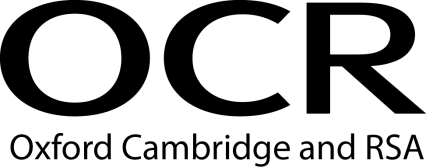 Evidence Record SheetOCR Level 4 Diploma in Career Information and AdviceEvidence Record SheetOCR Level 4 Diploma in Career Information and AdviceEvidence Record SheetOCR Level 4 Diploma in Career Information and AdviceUnit Title: Preparing to work in the career information, advice and guidance sectorPreparing to work in the career information, advice and guidance sectorPreparing to work in the career information, advice and guidance sectorPreparing to work in the career information, advice and guidance sectorPreparing to work in the career information, advice and guidance sectorOCR unit number:Unit 01Unit 01Unit 01Unit 01Unit 01Candidate Name:I confirm that the evidence provided is a result of my own work.I confirm that the evidence provided is a result of my own work.I confirm that the evidence provided is a result of my own work.I confirm that the evidence provided is a result of my own work.I confirm that the evidence provided is a result of my own work.I confirm that the evidence provided is a result of my own work.Signature of candidate:Signature of candidate:Date:Learning OutcomesAssessment CriteriaEvidence ReferenceAssessment Method*1. 	Understand the career information, advice and guidance sector1.1	explain the role and purpose of the career information, advice and guidance sector1.2	summarise the key policies, trends and developments in the sector 1.3	analyse the social, personal and economic benefits of career guidance1.4	evaluate methods to keep up to date with developments in the sector2. 	Understand own careers information, advice and guidance organisation2.1	explain the aims and values of the organisation 2.2	summarise the key policies and procedures of the organisation 3. 	Understand roles within the careers information, advice and guidance organisation3.1	explain the purpose and function of roles within the organisation3.2	analyse own role, responsibilities and boundaries in the organisation3.3	analyse the role of stakeholders working within the careers information, advice and guidance organisation4. 	Understand working practices within the careers information, advice and guidance organisation4.1	explain ways to develop and sustain productive working relationships with colleagues in the organisation4.2	evaluate ways to plan, organise and manage own work role within organisational requirements4.3	explain how to provide a safe and suitable environment for the provision of careers information, advice and guidance services4.4	explain why it is necessary to record careers-related information and action in accordance with organisational protocols5. 	Understand the impact of legislative policy and professional codes of practice on the careers information, advice and guidance organisation 5.1	analyse the impact of legislative requirements on the work of the careers information, advice and guidance organisation 5.2	discuss the impact of professional codes of practice on the work of the careers information, advice and guidance organisation 6. 	Understand the impact of equality, diversity and inclusion in the careers information, advice and guidance organisation6.1	explain the principles of equality, diversity and inclusion 6.2	analyse the impact of equality, diversity and inclusion in the careers information, advice and guidance organisation*Assessment method key: O = observation of candidate, EP = examination of product; EWT = examination of witness testimony; ECH = examination of case history; EPS = examination of personal statement; EWA = examination of written answers to questions; QC = questioning of candidate; QW = questioning of witness; PD = professional discussion*Assessment method key: O = observation of candidate, EP = examination of product; EWT = examination of witness testimony; ECH = examination of case history; EPS = examination of personal statement; EWA = examination of written answers to questions; QC = questioning of candidate; QW = questioning of witness; PD = professional discussion*Assessment method key: O = observation of candidate, EP = examination of product; EWT = examination of witness testimony; ECH = examination of case history; EPS = examination of personal statement; EWA = examination of written answers to questions; QC = questioning of candidate; QW = questioning of witness; PD = professional discussion*Assessment method key: O = observation of candidate, EP = examination of product; EWT = examination of witness testimony; ECH = examination of case history; EPS = examination of personal statement; EWA = examination of written answers to questions; QC = questioning of candidate; QW = questioning of witness; PD = professional discussion